Direction du Commerce Batna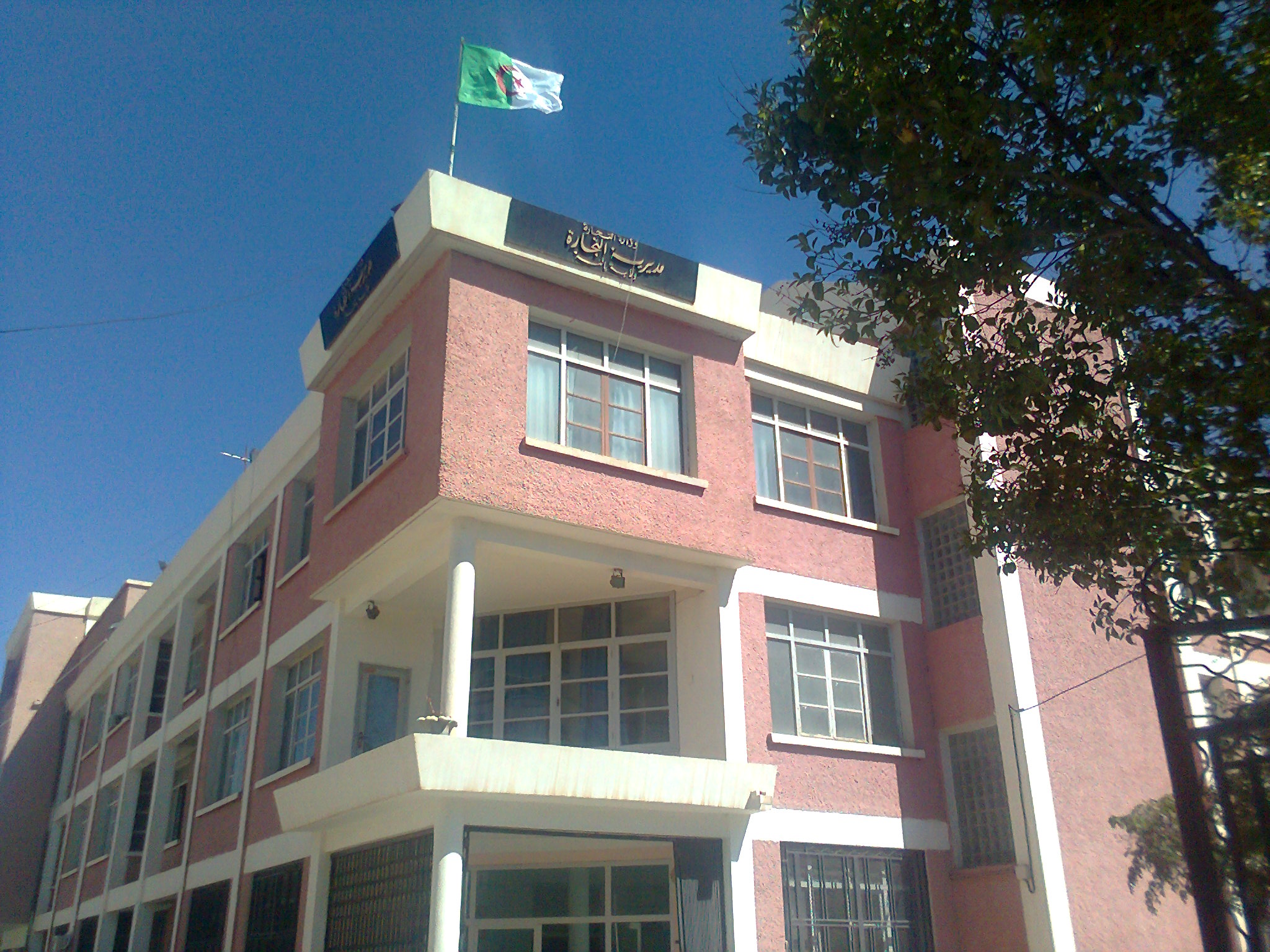 Bilan des activités des services de la direction  du commerce durant le mois de Mars 2016Principales InfractionsBilan des Brigades MixtesNombre de Brigades52Nombre d’Interventions 3080Nombre d’Infractions552Nombre de Procès-Verbaux 547Nombre de Fermetures Administratives 58Nombre d’Echantillons prélevés 23Quantité de Produits Saisies (Tonnes)3,1062Principaux Produits SaisiesProduits Alimentaires-cosmetiques Minoterie - ViandesValeur de la Saisie (DA)151.877,80Montant de Défaut de Facture (DA)179.966.339,65Montant de Prix Illicite (DA)-Montant de Factures Fictives-Contrôle de la Qualité et de la Répression des FraudesContrôles des pratiques Commerciales*Manque d’’hygiène *Produits non Conformes* Manque d’Etiquetage*Défaut d’affichage des prix*Défaut de facturation*D.R.C*Activité commerciale sédentaire sans local.Commerce – Services VétérinairesCommerce –Impôts - DouanesNombre d’Interventions 2306Nombre d’Infractions0303Nombre de Procès-Verbaux 0303Nombre de Fermetures Administratives //Nombre d’Echantillons prélevés //Montant de Défaut de Facture (DA)/169.138.222,65Montant des Factures non Conformes/5.375.330,48Principaux Produits SaisiesViandes/Quantité des produits saisies (T)0,008/Valeur de la Saisie (DA)8.000,00/